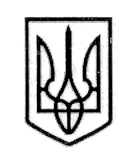 У К Р А Ї Н АСТОРОЖИНЕЦЬКА МІСЬКА РАДА ЧЕРНІВЕЦЬКОГО РАЙОНУЧЕРНІВЕЦЬКОЇ ОБЛАСТІВИКОНАВЧИЙ КОМІТЕТР І Ш Е Н Н Я12 липня 2022 року                                                                               № 131 Про внесення змін до міського бюджету Сторожинецькоїтериторіальної громади на 2022 рік	Керуючись Бюджетним кодексом України,  статтею  61 Закону України «Про місцеве самоврядування в Україні»,  рішенням ХVІІ сесії Сторожинецької міської ради  VIIІ скликання від 23 грудня 2021р. № 456-17/2021 «Про міський бюджет Сторожинецької  територіальної громади на 2022 рік», враховуючи постанову Кабінету Міністрів України від 10.03.2022 р. № 252 «Деякі питання формування та виконання місцевих бюджетів у період воєнного стану»  та введення воєнного стану в Україні ВИКОНАВЧИЙ КОМІТЕТ МІСЬКОЇ РАДИ ВИРІШИВ:            1.  Внести зміни у додаток № 3 «Розподіл видатків місцевого  бюджету на 2022 рік» до рішення  ХVІІ сесії Сторожинецької міської ради  VIIІ скликання   від   23   грудня   2021р.     № 456-17/2021    «Про   міський   бюджет Сторожинецької  територіальної громади на 2022 рік», згідно з додатком 1 до цього рішення.              2. Внести зміни у додаток № 6 «Розподіл витрат місцевого бюджету на реалізацію місцевих/регіональних програм у 2022 році» до рішення  ХVІІ сесії Сторожинецької міської ради VIIІ скликання від 23 грудня 2021р. № 456- 17/2021 «Про міський бюджет Сторожинецької  територіальної громади на 2022рік», згідно з додатком  2 до цього рішення.           3. Фінансовому відділу міської ради внести відповідні зміни до річного та помісячного розпису видатків міського бюджету на 2022 рік.  продовження рішення виконавчого комітету від 12 липня 2022р. № 131           4. Контроль за виконанням цього рішення залишаю за собою. Сторожинецький міський голова                                           Ігор МАТЕЙЧУК                                              Підготував: 			       Начальник Фінансового відділу                                       Ігор СЛЮСАРПогоджено:Перший заступник міського голови                                Ігор БЕЛЕНЧУКПровідний спеціаліст відділу організаційноїта кадрової роботи                                                            Олеся КОРЕЦЬКАНачальник юридичного  відділу                                     Олексій  КОЗЛОВ Начальник  відділудокументообігу та контролю                                          Микола БАЛАНЮК                                                                